Government of the People’s Republic of Bangladesh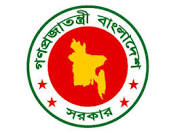 Office of the Executive EngineerS.B.Nagar P.W.D. Division-II,  Phone/Fax : 9110422Memo No. D-II/ 2015-2016/  5753                                                                            Dated:    16  /06/2016Invitation for Tender IFT No. 580/2015-20161.Ministry /DivisionMinistry of  Housing & Public WorksMinistry of  Housing & Public WorksMinistry of  Housing & Public Works2.AgencyPublic Works Department (P.W.D.)Public Works Department (P.W.D.)Public Works Department (P.W.D.)3.Procuring Entity NameExecutive Engineer, S.B.Nagar PWD Division-II, Sher-E-Bangla Nagar, Dhaka.Executive Engineer, S.B.Nagar PWD Division-II, Sher-E-Bangla Nagar, Dhaka.Executive Engineer, S.B.Nagar PWD Division-II, Sher-E-Bangla Nagar, Dhaka.4.Procurement Method Open Tendering Method (OTM).Open Tendering Method (OTM).Open Tendering Method (OTM).5.Budget & Source of FundsGOB GOB GOB 6.Project NameSpecial  Repair, Renovation, Addition &Alternation Work of BICC ,Dhaka for International Programme  9th Global forum on Migration and Development to be held on Dec/2016  Special  Repair, Renovation, Addition &Alternation Work of BICC ,Dhaka for International Programme  9th Global forum on Migration and Development to be held on Dec/2016  Special  Repair, Renovation, Addition &Alternation Work of BICC ,Dhaka for International Programme  9th Global forum on Migration and Development to be held on Dec/2016  7.Tender  NameSinking & Installation of 150 x300mm dia G.I pipe deep Tube well including 41 HP Submersible Pump Motor set at BICC Sher-E-Bangla Nagar, Dhaka . Sinking & Installation of 150 x300mm dia G.I pipe deep Tube well including 41 HP Submersible Pump Motor set at BICC Sher-E-Bangla Nagar, Dhaka . Sinking & Installation of 150 x300mm dia G.I pipe deep Tube well including 41 HP Submersible Pump Motor set at BICC Sher-E-Bangla Nagar, Dhaka . 8.Work Completion Time03( Three) Months.03( Three) Months.03( Three) Months.9.Eligibility of TendersThis Invitation for Tender is open to all qualified Tenderers as mentioned below:This Invitation for Tender is open to all qualified Tenderers as mentioned below:This Invitation for Tender is open to all qualified Tenderers as mentioned below:(a)The minimum number of years of general experience of the Tenderer in installation of Deep tubewell works as Prime Contractor or Sub - Contractor or Management Contractor shall be 10 (ten) years. The minimum number of years of general experience of the Tenderer in installation of Deep tubewell works as Prime Contractor or Sub - Contractor or Management Contractor shall be 10 (ten) years. (b)i)The minimum specific experience as a Prime Contractor or Sub - Contractor or Management Contractor in successful completion of at least 1 (one) number of 150mm or above dia G.I. pipe Deep tubewell having 300 mm or above dia housing pipe of minimum depth 180 m & total depth of tubewell 240m with supply  & Installation of 41 HP Submersible Pump Motor set or above H.P. amounting to Tk. 45.00 (Forty five) lac in single Tender. In Government/Semi-Government/ Autonomous Organization of Bangladesh during last 5 (five) years.ii)The work certificate for successful completion  of a Deep Tubewell work shall have to be issued by an officer not below the rank of Executive Engineer  of concerned Department/Organization duly verified by the concerned  Executive Engineer of PWD of that district under whose jurisdiction the work has been done. Prescribed form for “Work  Certificate” for this purpose will  be available in the tender Document.(c)The Tenderer shall have a minimum average annual construction turnover during  last 5 (five) years of Tk. 260.00 ( Two hundred sixty) lac. Total certified payments received for contracts in progress or completed contracts under public sector during last 5 (five) years must be submitted along with the tender in support of average annual construction turnover. The Tenderer shall have a minimum average annual construction turnover during  last 5 (five) years of Tk. 260.00 ( Two hundred sixty) lac. Total certified payments received for contracts in progress or completed contracts under public sector during last 5 (five) years must be submitted along with the tender in support of average annual construction turnover. (d)The minimum amount of liquid asset or working capital or credit line(s) of the Tenderer shall be Tk. 45.00 (Forty Five) lac. Document submitted along with the tender must be issued in between publication date and submission date of the tender. Prescribed form for line of credit for this purpose shall be submitted as per form PW2-7 of tender and contract forms. The minimum amount of liquid asset or working capital or credit line(s) of the Tenderer shall be Tk. 45.00 (Forty Five) lac. Document submitted along with the tender must be issued in between publication date and submission date of the tender. Prescribed form for line of credit for this purpose shall be submitted as per form PW2-7 of tender and contract forms. (e)The tender must posses:(i) Up-to-date income tax clearance certificate.The tender must posses:(i) Up-to-date income tax clearance certificate.(ii) Valid VAT registration certificate.(ii) Valid VAT registration certificate.(iii) Up-to-date trade license.(iii) Up-to-date trade license.(iv) Up-to-date ABC category contractor and supervisory license from Electricity Licensing Board, Government of Bangladesh.(iv) Up-to-date ABC category contractor and supervisory license from Electricity Licensing Board, Government of Bangladesh.(v) Attested copies of documents mentioned in Sl.No.i,ii,iii & iv are to be submitted.(v) Attested copies of documents mentioned in Sl.No.i,ii,iii & iv are to be submitted.(iv) Original money receipt must be enclosed with the tender.(iv) Original money receipt must be enclosed with the tender.(f)Other required eligibility and conditions of the Tender are shown in Tender Data Sheet (TDS) of the tender document.Other required eligibility and conditions of the Tender are shown in Tender Data Sheet (TDS) of the tender document.10.Price of Tender DocumentsTk. 1000.00 ( one thousand ) .11.Amount of Tender SecurityTk. 1.90 ( One point nine zero) lac.12.Name & Address Of  The Office(s)-Selling  of  Tender Documents.Office of the Executive Engineer PWD City Division,Dhaka PWD Division-IV, PWD Division Azimpur, Sher-E-Bangla Nagar PWD Division-I,II,III ,Mohakhali, Mirpur & Maintenance Division, Dhaka, Chittagong PWD Division-I, Chittagong, Khulna PWD Division-I,Khulna,Rajshahi PWD Division-1,Rajshahi,Sylhet PWD Division,Sylhet,Barisal PWD Division, Barishal. Office of The Sub-Divisional Engineer, PWD Sub-Division No-V,Under PWD division-IV, Purta  Bhaban, Dhaka.-Receiving  of Tender Documentsi)   Office of the Divisional Commissioner, Dhaka.ii)  Office of the Metropolitan Police Commissioner, Dhaka.iii) Office of the Executive Engineer, Mohakhali PWD Division, Sher-E-Bangla      Nagar, Dhaka.iv) Office of the Executive Engineer, PWD Resource Division, Alenbari, Tejgaon,         Dhaka.v)  Office of the Executive Engineer, S.B.Nagar PWD  Division-II, Sher-E-Bangla      Nagar, Dhaka. -Opening Tender  DocumentsOffice of the Executive Engineer, S.B.Nagar PWD Division-II, Sher-E-Bangla Nagar, Dhaka.13.Tender  Last selling, Date & TimeDate    18 /07/2016                        Time: 5.00 P.M.14.Tender closing  Date & TimeDate  19 /07/2016                        Time: 12.00 Noon15.Tender  Opening Place,Date & TimeTender will be opened on  19 /07/2016 at 2.00 P.M. in the Office of the Executive Engineer, Sher-E-Bangla Nagar PWD Division-II, Dhaka. Intending Tenderers or their authorized representatives may remain present during opening of tenders.16.Special Instruction.a) This Tender notice is in brief and the details of the Tender can be seen at the office of the undersigned during office hours.b) If the Tenderer submits any false/incorrect or forged certificate, the Tender security may be forfeited.c) The Tender notice can also be available in the official web site of Public Works  Department (www.pwd.gov.bd) .17.Name of  Official Inviting  Tender.Mohammad  Ataur Rahman Siddique,  Executive Engineer, Sher-E-Bangla Nagar P.W.D.Division-II, Dhaka.  Telephone No. 9110422. Fax No. 88-02-9110422.18.The procuring entity reserves the right to accept or reject any or all Tenders without assigning any reason whatsoever.The procuring entity reserves the right to accept or reject any or all Tenders without assigning any reason whatsoever.( Mohammad Ataur Rahman Siddique )Executive EngineerS.B.Nagar P.W.D.Division-IIDhaka.